To view delegates and their permissions:Open Outlook, click File tab | Info | Account Settings then Delegate Access: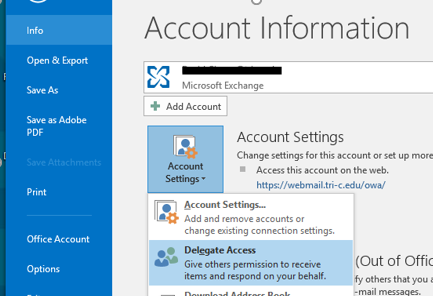 Highlight users name and click on permissions.  A separate window will open showing permissions: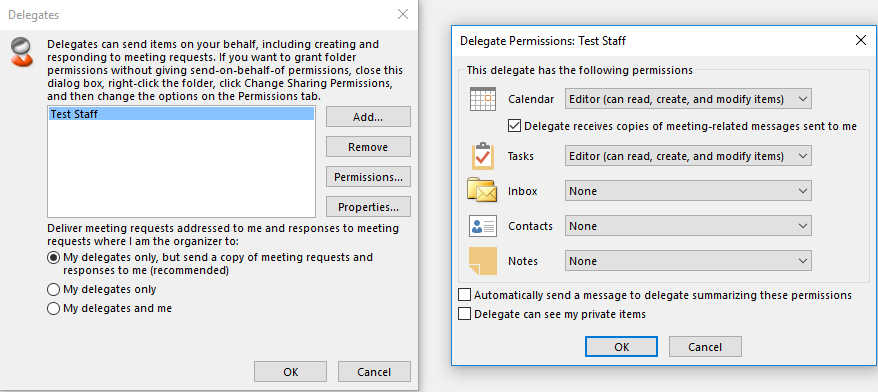 Use this area to record users, folders and permissions to recreate after the move.Please save to H:!Delegate / UserFolderPermissionsMeeting request